SERVIÇO PÚBLICO FEDERAL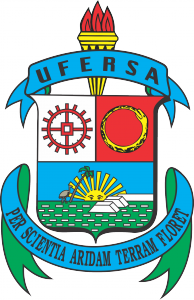 MINISTÉRIO DA EDUCAÇÃOUNIVERSIDADE FEDERAL RURAL DO SEMI-ÁRIDORELATÓRIO DE VIAGEM NACIONAL / INTERNACIONAL Angicos/RN, _____ de _____________________ de _____________.________________________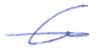 Assinatura do servidor IDENTIFICAÇÃO DO SERVIDORIDENTIFICAÇÃO DO SERVIDORIDENTIFICAÇÃO DO SERVIDORNome:  Nome:  Matricula SIAPE:  Cargo: Cargo: Email: Lotação/exercício:   Ramal:Ramal:IDENTIFICAÇÃO DO AFASTAMENTOIDENTIFICAÇÃO DO AFASTAMENTOIDENTIFICAÇÃO DO AFASTAMENTOData de Saída:Data de Chegada: Trecho de Ida:Trecho de Volta:Identificar outros percursos:Identificar outros percursos:ALTERAÇÕES / CANCELAMENTOS / NO SHOWALTERAÇÕES / CANCELAMENTOS / NO SHOWALTERAÇÕES / CANCELAMENTOS / NO SHOWInsira todas as informações e justificativas relativas a eventuais alterações realizadas na PCDP, tais como: cancelamento de trechos, alteração de bilhetes emitidos (com ou sem ônus para a Administração), não comparecimento ao local de embarque.Insira todas as informações e justificativas relativas a eventuais alterações realizadas na PCDP, tais como: cancelamento de trechos, alteração de bilhetes emitidos (com ou sem ônus para a Administração), não comparecimento ao local de embarque.DescriçãoJustificativaCOMPROVANTES DE PARTICIPAÇÃO NO EVENTO (Marcar com X)COMPROVANTES DE PARTICIPAÇÃO NO EVENTO (Marcar com X)COMPROVANTES DE PARTICIPAÇÃO NO EVENTO (Marcar com X)COMPROVANTES DE PARTICIPAÇÃO NO EVENTO (Marcar com X)COMPROVANTES DE PARTICIPAÇÃO NO EVENTO (Marcar com X)COMPROVANTES DE PARTICIPAÇÃO NO EVENTO (Marcar com X)COMPROVANTES DE PARTICIPAÇÃO NO EVENTO (Marcar com X)COMPROVANTES DE PARTICIPAÇÃO NO EVENTO (Marcar com X)COMPROVANTES DE PARTICIPAÇÃO NO EVENTO (Marcar com X)COMPROVANTES DE PARTICIPAÇÃO NO EVENTO (Marcar com X)Certificado e/ou DeclaraçãoBilhetes de EmbarqueLista de PresençaAtaOutros DESCRIÇÃO SUCINTA DA VIAGEMDESCRIÇÃO SUCINTA DA VIAGEMDESCRIÇÃO SUCINTA DA VIAGEMDATACIDADEATIVIDADES DESEMPENHADAS